Name ________________________________________  Sect _____________________M3 L4 Do NowOn the graph below, draw a triangle with the points (0, 0), (3, 0), and (0, 4).  Label this triangle ABC.Now dilate it with a scale factor of 3.  What are the new coordinates?  Graph the dilated image.  Label this triangle A1 B1 C1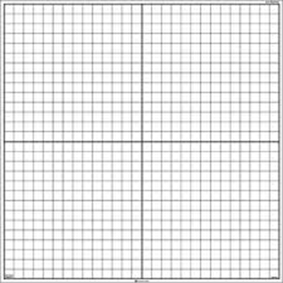 If the angles of triangle ABC measure 90⁰, 37⁰, and 53⁰, what do the angles of the new dilated triangle A1 B1 C1 measure?